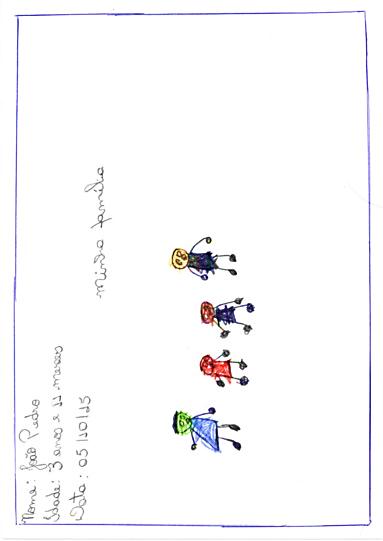 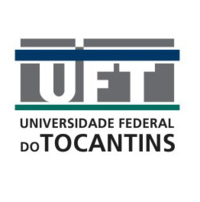 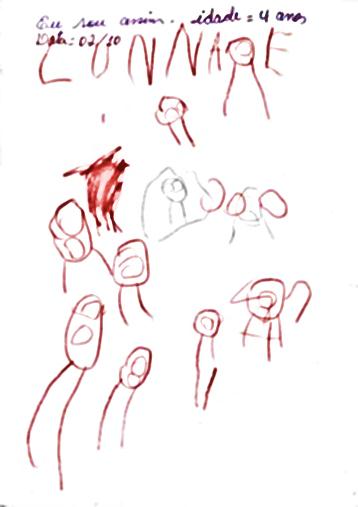 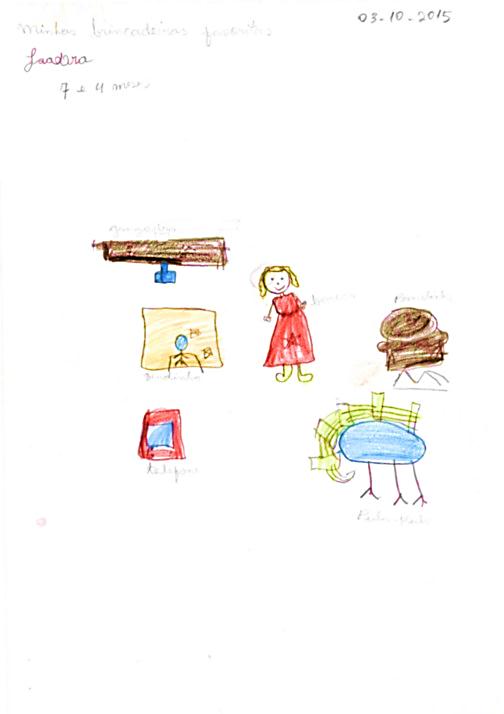 XI SEMANA ACADÊMICA DE PEDAGOGIAPRESENCIAL E PARFORI COLÓQUIO DA INFÂNCIAEducação Infantil: Perspectivas interdisciplinares na contemporaneidade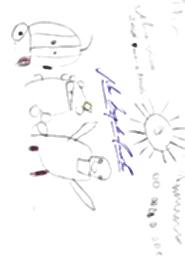 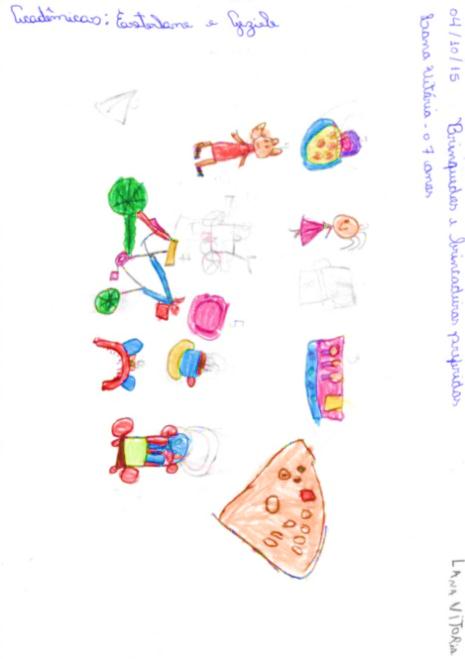 24 a 27de Novembro de 2015 NORMAS PARA SUBMISSÃO DE TRABALHOSPara inscrição nas modalidades de apresentação (oficinas, minicursos, instalações, exposições, pôster, comunicações e/ou relatos de experiências) o proponente deverá enviar o resumo da proposta para o e-mail: sap2015pedagogia.arraias@gmail.comDados que devem contem no e-mail:Nome(s) do(s) proponente(s) e instituição de origem:Tipo de apresentação (oficinas, minicursos, instalações, exposições, pôster, comunicações, relatos de experiências):Nome da apresentação:Carga horária:Dia e horário sugerido (vamos ver se conseguimos atender a todos):Número de vagas:Materiais necessários (materiais audiovisuais ou de outra natureza que serão necessários no minicurso e oficina):Resumo da proposta e 3 (três) palavras-chave (breve descrição para que os alunos saibam o que é):1. As comunicações deverão contemplar resultado de atividades de ensino, pesquisa, extensão e estudos individuais ou coletivos e deverão ser enviados em dois arquivos: resumo expandido e versão completa para avaliação pela comissão cientificam.2. As oficinas e os minicursos poderão ser ministrados tanto pelos docentes e discentes que deverão encaminhar as suas propostas, com carga horária de 4 (quatro) ou 8 (oito) horas. 3. As propostas dos minicursos e das oficinas deverão ter relação com a temática do evento.NORMAS PARA ORGANIZAÇÂO DE PÔSTER1. Dimensões do pôster: sugere-se (atenção):Largura: mínima 50cm e máxima 90cmAltura: mínima 80cm e máxima 120cm2. Deverá constar no pôster:- Área do conhecimento;- Título;- Nomes e instituições dos autores- Introdução; métodos; resultados e discussão; conclusões- Informar a instituição de fomento, se houver- Identificar "Trabalho de Iniciação Científica" ou "PIBID", ou "Permanência" ou de"trabalhos de disciplinas"3. O pôster deverá ter clareza- Utilizar o mínimo de texto, observar tamanho da fonte e o máximo de figuras, fotos, tabelas e recursos gráficos possíveis.- Organizar as informações de modo que as ideias centrais do trabalho sejam facilmente compreendidas.- O texto do pôster deverá ser legível a uma distância de pelo menos 2 metros.